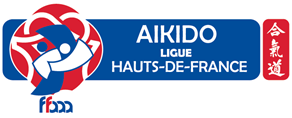 Samedi10h-12h : Dojo Salle André Ségard - rue des Courlis - 62231 Blériot-Plage (Commune de Sangatte)14h30-18h30 : Base de Voile et de Loisirs TOM SOUVILLE - route départementale RD 940 - 62231 SangatteDimanche : 9h-12h : Dojo du Complexe CALYPSO 730 Rue Roger Martin du Gard 62100 CalaisFiche d’inscriptionNom : ………………………………………            Prénom : …………………………………….Club : ……………………………….………     Grade : …………..   Diplôme : …………………..    1) Participera à la rencontre enseignants (cocher la case)Samedi matin                OUI - NON	Samedi  après-midi     OUI - NON	Dimanche matin           OUI - NON	2) Désire réserver (Cocher la case)Le repas samedi  midi	     OUI - NON Le repas samedi  soir	     OUI - NON L’hébergement 	                 OUI - NON Participation aux frais : Rencontre enseignant Juniors et une partie des frais engagés sont pris en charge par la Ligue.P.A.F. participants : Repas : 10 €Hébergement : 30 €Merci de renvoyer le formulaire  avant le lundi 8 mai 2023 à : olivier.bury0783@orange.fr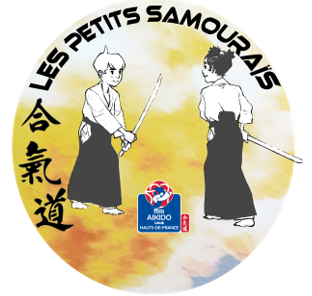 Rencontre enseignants : Enseignement jeunesSamedi 3 et dimanche 4 juin 2023Sous la direction de Fabrice De Ré  4ème dan DEJEPS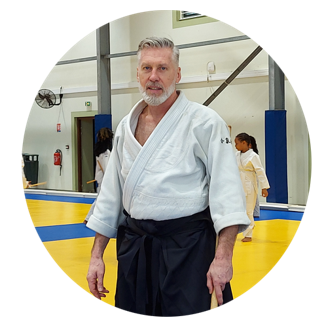 